Publicado en Madrid el 16/07/2018 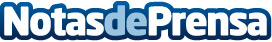 Cómo mantener protegidas las redes sociales este verano, según SúmateLos riesgos por hackeo de las redes sociales pueden incluir tanto daños morales, hacia la persona, como económicos y materiales. Evitar dar detalles personales y cambiar periódicamente las contraseñas son dos de las precauciones más importantes que se deben tomarDatos de contacto:Actitud de Comunicación 913022860Nota de prensa publicada en: https://www.notasdeprensa.es/como-mantener-protegidas-las-redes-sociales Categorias: Nacional Comunicación Marketing Sociedad Castilla y León E-Commerce Ciberseguridad http://www.notasdeprensa.es